"30"сентября  2016 года                   с. Усть-Кумир                                   №78                    О постановке основных средств на балансТалицкого сельского поселения 1.Поставить на баланс  Талицкого сельского поселения основные средства с баланса согласно приложения №1.2. Контроль за исполнением настоящего распоряжения оставляю за собой.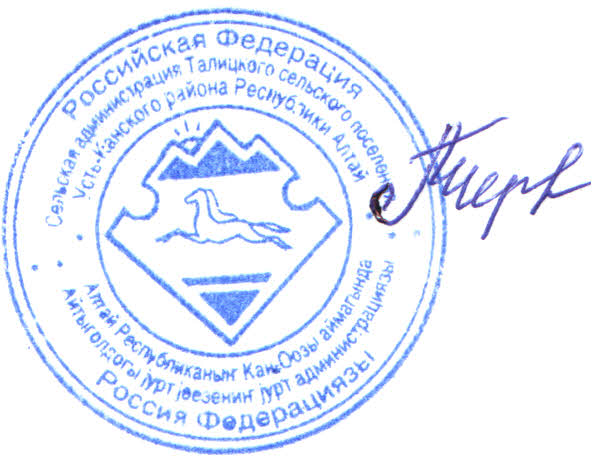 Глава Талицкого сельского поселения                                                                   Л.Г.ЧерепановаПриложение №1 К распоряжению главы Талицкого сельского поселения  №78 от 30.09.2016 г	Список вновь поступивших Основных средств  Талицкого сельского поселения Россия Алтай РеспубликанынКан-Оозы аймактынТалица jурттын муниципал тозолмозинин администрациязы Зеленый ором 27, Талица  jурт Алтай Республика, 649458 Тел. 26-4-19№ п/пНаименование основного средстваЕдиница измеренияКоличествоЦенаПримечание1Насос циркуляционныйшт13270,002шкаф угловойшт15100,00Итого8370,00